Communiqué de presse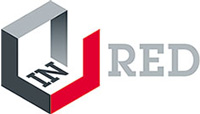 Bruxelles, le 25 février 2019IN RED lance la commercialisation de 37 appartements à EvereÀ l’horizon 2030, le quartier Reyers va totalement se transformer pour devenir un réel quartier urbain où la mobilité sera complètement repensée, des espaces publics arborés seront intégrés et avec eux plusieurs nouveaux logements. De quoi transformer la zone en un territoire urbain agréable, vivant, mixte et animé. Aujourd’hui, l’agence immobilière IN RED a lancé la commercialisation de son tout nouveau projet immobilier baptisé « Le Colonel ». Celui-ci fera partie entière de cette nouvelle dynamique.Une réhabilitation à prix attractifSituée rue du Colonel Bourg 111, la future Résidence « Le Colonel » prendra place dans un immeuble d’anciens bureaux datant de 1986. L’ossature du bâtiment existant sera conservée. Une fois terminé, le projet de réhabilitation présentera 37 logements clé sur porte, tous agrémentés d’une terrasse. Les spacieux studios et appartements 1, 2 ou 3 chambres de la Résidence « Le Colonel » obtiendront tous un PEB A ou B et garantiront ainsi un certain confort aux habitants.IN RED vient d’obtenir le permis d’urbanisme et les travaux de démolition des bureaux démarreront dans les prochains mois. La livraison des biens est prévue d’ici fin 2020. Entre-temps, la commercialisation vient d’être lancée : les studios sont mis en vente à partir de 176.000 € et les appartements 2 chambres, à partir de 252.000 €, hors frais.  Pourquoi est-ce intéressant d’investir dans cette zone de Bruxelles ? Idéalement situé, à mi-parcours entre le quartier européen et l’aéroport, le quartier Reyers est actuellement constitué de zones d’activités, centres sportifs ou commerciaux, cimetières, contrôle technique, etc. Pour activer le potentiel de développement de cet espace stratégique, la Région de Bruxelles-Capitale a approuvé, en 2010, un schéma directeur, qui prévoit notamment de réorganiser l’autoroute E40, surdimensionnée à cet endroit, de construire de nouveaux logements, de créer un nouveau parc public et de développer un pôle médias innovant. IN RED inscrit son projet immobilier dans cette optique de redynamisation de la zone : créer un quartier agréable à destination des jeunes couples ou des investisseurs intéressés par la proximité immédiate du centre-ville de Bruxelles ou de l’aéroport.À propos de IN REDCréée en 2014 par le Groupe BW Promo, IN RED est une agence immobilière spécialisée dans la vente de biens immobiliers neufs et de biens résidentiels classiques. C’est Bernard Jacquet qui est l’administrateur délégué de BW Promo. Depuis 4 ans, IN RED a assuré la commercialisation d’appartements et de maisons répartis sur plusieurs projets à des degrés d’avancement variés (Mont-Saint-Guibert, Lasne, Braine-l’Alleud, Nivelles, …) 